Содержание  № 6 от 28.03.2018 года:Решение Канского  районного Совета депутатов от 22.03.2018 № 17-114;Постановление Канского  районного Совета депутатов от 22.03.2018 № 12;Постановление Администрации Канского района от 26.03.2018 № 114 - пг;КАНСКИЙ РАЙОННЫЙ СОВЕТ ДЕПУТАТОВ КРАСНОЯРСКОГО КРАЯРЕШЕНИЕ22.03.2018					             г. Канск						 № 17-114Об избрании председателя Канского районного Совета депутатовВ соответствии со статьей 35 Федерального закона от 05.10.2003 №131-ФЗ «Об общих принципах организации местного самоуправления в Российской Федерации», статьями 22, 26, 31 Устава Канского района Красноярского края, статьей 26 Регламента Канского районного Совета депутатов Красноярского края по итогам открытого голосования Канский районный Совет депутатов Красноярского края РЕШИЛ:1. Считать избранным на должность председателя Канского районного Совета депутатов шестого созыва на постоянной основе Неживую Нину Георгиевну.2. Настоящее Решение вступает в силу со дня, следующего за днем его принятия.3. Решение подлежит опубликованию в официальном печатном издании «Вести Канского района» и размещению на официальном сайте муниципального образования Канский район в информационно-телекоммуникационной сети «Интернет».Председатель  Канского  районного  Совета депутатов				Н.Г. НеживаяКАНСКИЙ РАЙОННЫЙ СОВЕТ ДЕПУТАТОВ КРАСНОЯРСКОГО КРАЯПОСТАНОВЛЕНИЕ21.03.2018					     г. Канск					                  № 12Об отмене   постановления Главы Канского района В соответствии с Федеральным законом от 06.10.2003 № 131-ФЗ «Об общих принципах организации местного самоуправления в Российской Федерации», частью 4 ст. 20 Устава Канского района, руководствуясь статьей 22, 23 Устава Канского района, ПОСТАНОВЛЯЮ:1. Признать утратившим силу постановление Главы Канского района от 26.09.2012 № 11-пгр «Об утверждении Порядка уведомления Главы района о фактах обращения в целях склонения муниципальных служащих Канского районного Совета депутатов к совершению коррупционных правонарушений, регистрации таких уведомлений и проверки содержащихся в них сведений».2. Признать утратившим силу постановление Главы Канского района от 16.02.2015 № 40-пгр «Об утверждении Порядка применения взысканий, предусмотренных статьями 14.1 и 15 Федерального закона «О муниципальной службе в Российской Федерации» за несоблюдение муниципальными служащими ограничений и запретов, требований о предотвращении или об урегулировании конфликта интересов и неисполнение обязанностей, установленных в целях противодействия коррупции». 3. Контроль за исполнением настоящего постановления оставляю за собой.4. Постановление вступает в силу в день подписания и подлежит опубликованию в официальном печатном издании «Вести Канского района» и размещению на официальном сайте муниципального образования Канский район в информационно - телекоммуникационной сети «Интернет».       Заместитель председателя Канского  районного Совета депутатов 	Э.И. Гасымов АДМИНИСТРАЦИЯ КАНСКОГО РАЙОНА КРАСНОЯРСКОГО КРАЯПОСТАНОВЛЕНИЕ26 марта 2018                            			        г. Канск        	      		         		                 № 114-пгВ соответствии со статьёй 179 Бюджетного кодекса, на основании постановления администрации Канского района от 21.08.2013 № 608-пг «Об утверждении Порядка принятия решений о разработке, формировании и реализации муниципальных программ  Канского района» (в ред.от 31.05.2017  № 241-пг), постановления администрации Канского района   от  17.01.2018 № 9-пг  «Об утверждении перечня муниципальных программ Канского района, предлагаемых к финансированию с 01.01.2018г», руководствуясь статьями 38, 40 Устава Канского района, ПОСТАНОВЛЯЮ:1. Внести в постановление администрации Канского района Красноярского края от 19.01.2018 № 14-пг «Об утверждении муниципальной программы «Устойчивое развитие сельских территорий  Канского района» » (в ред. от 26.01.2018 № 30-пг) следующие изменения:1.1. В приложении 1 к Постановлению «Об утверждении муниципальной программы «Устойчивое развитие сельских территорий  Канского района»:1.1.1. Раздел  Паспорт муниципальной программы  «Устойчивое развитие сельских территорий Канского района» - Объемы и источники финансирования изложить в редакции согласно приложению 1 к настоящему Постановлению;1.1.2. Приложение 1  к  муниципальной программе «Устойчивое развитие сельских территорий Канского района» изложить в редакции согласно приложению 2 к настоящему Постановлению;1.1.3.  Приложение 2 к муниципальной программе изложить в редакции согласно приложению 3 к настоящему Постановлению;1.1.4. Приложение 3 к муниципальной программе изложить в редакции согласно приложению 4 к настоящему Постановлению.1.1.5. Приложение 4 к муниципальной программе изложить в редакции согласно приложению 5 к настоящему Постановлению.2. Контроль за исполнением постановления возложить на заместителя главы Канского района по взаимодействию с органами государственной власти и органами  местного самоуправления В.Н. Котина.3. Опубликовать настоящее постановление на официальном сайте администрации Канского района в сети Интернет, в районной газете «Вести Канского района».4. Постановление вступает в силу в день, следующий за днем его официального опубликования.Глава Канского  районаА.А. ЗаруцкийПриложение  к постановлению администрации Канского района от 26.03. 2018 № 114-пг      Приложение 1 к постановлению администрации Канского района от «19» января 2018 №14-пгПаспорт муниципальной программы «Устойчивое развитие сельских территорий Канского района»Приложение 2 к постановлению администрации Канского района от 26.03. 2018 № 114-пг      Приложение 1 к муниципальной программе «Устойчивое развитие сельских территорий Канского района»Перечень целевых показателей и показателей результативности программы с расшифровкой плановых значений по годам ее реализацииПриложение 3 к постановлению администрации Канского района от 26.03. 2018 № 114-пг      Приложение 2 к муниципальной программе «Устойчивое развитие сельских территорий Канского района»Перечень мероприятий программыПриложение 4 к постановлению администрации Канского района от 26.03. 2018 № 114-пг      Приложение 3 к муниципальной программе «Устойчивое развитие сельских территорий  Канского района»Приложение 5 к постановлению администрации Канского района от 26.03. 2018 № 114-пг      Приложение 4 к муниципальной программе «Устойчивое развитие сельских территорий  Канского района»  Распределение планируемых расходов за счет средств  бюджетов по мероприятиям муниципальной программы «Устойчивое     развитие сельских территорий  Канского района»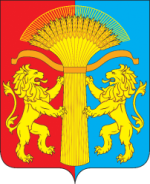 ВЕСТИ  КАНСКОГО РАЙОНА ОФИЦИАЛЬНОЕ ПЕЧАТНОЕ ИЗДАНИЕ КАНСКОГО РАЙОНА№ 6
(240)28 марта
2018 г.О внесении изменений в постановление администрации Канского района Красноярского края от 19.01.2018 № 14-пг «Об утверждении муниципальной программы «Устойчивое развитие сельских территорий  Канского района»Наименование муниципальной программымуниципальная программа «Устойчивое развитие сельских территорий Канского района» (далее  – Программа)Основание для разработки муниципальной программы- распоряжение  Правительства  Российской Федерации от 30.11.2010  № 2136-р «Об утверждении  Концепции устойчивого развития сельских территорий Российской Федерации на период до 2020 года»; - Государственная программа развития сельского хозяйства и регулирования рынков сельскохозяйственной продукции, сырья и продовольствия на 2013-2020 годы», утвержденной постановлением Правительства Российской Федерации от 14.07.2012 № 717 «О Государственной программе развитие сельского хозяйства и регулирования рынков сельскохозяйственной продукции, сырья и продовольствия на 2013-2020 годы»;- распоряжение Правительства Российской Федерации от 02.02.2015 № 151-р «Об утверждении Стратегии устойчивое развитие сельских территорий Российской Федерации на период до 2030 года»;- постановления администрации Канского района   от  21.06.2017 № 279-пг  «Об утверждении перечня муниципальных программ Канского района, предлагаемых к финансированию с 01.01.2018г»  ( в ред. от 17.01.2018 №9-пг) Ответственный исполнитель муниципальной программыАдминистрации Канского района (отдел сельского хозяйства администрации Канского района)Соисполнители муниципальной программыМКУ «Управление строительства, жилищно-коммунального хозяйства и охраны окружающей природной среды администрации Канского района»Цель муниципальной программыПовышение эффективности и устойчивого развития производства, переработки и реализации сельскохозяйственной продукции, рост занятости и повышение уровня жизни населения Канского района.Задачи муниципальной программы1. Создание условий для развития сельскохозяйственного производства, производства пищевых продуктов и расширения рынка сельскохозяйственной продукции, сырья и продовольствия, обеспечивающих социально-экономическое развитие территории и повышение уровня жизни населения. Создание новых рабочих мест;2. Социальное обустройство сельских населенных пунктов, повышение доступности и улучшение качества образования, здравоохранения, физической культуры и спорта. Строительство, реконструкция, капитальный ремонт, ремонт объектов капитального строительства, приобретение основных средств и материальных запасов в целях развития дошкольных образовательных и общеобразовательных организаций, учреждений культурно - досугового типа;3. Создание условий для устойчивого функционирования объектов инженерной инфраструктуры и дорожного хозяйства. Строительство, реконструкция, капитальный ремонт, ремонт автомобильных дорог местного значения вне границ населенных пунктов, а также в границах населенных пунктов сельских поселений, объектов электро-, тепло-, газо-  и водоснабжения населения, водоотведенияЭтапы и сроки реализации муниципальной программы2018-2020 годыЦелевые показатели и показатели результативности муниципальной программыПриложение 1 к ПрограммеРесурсное обеспечение муниципальной программыОбщий объем финансирования программы  за период 2018 – 2020 годы составит  327563,9 тыс. руб.Итого по источникам:               - краевой бюджет – 149321,6 тыс. рублей;               - местный бюджет – 328,4 тыс. рублей;               - внебюджетные средства - 177913,9 тыс. рублей.(средства краевого бюджета будут выделены по результатам конкурсного отбора согласно закону Красноярского края от 21.04.2016 № 10-4429 «О государственной поддержке муниципальных районов Красноярского края, реализующих муниципальные программы, направленные на развитие сельских территорий»)в том числе по годам:2018 год  - краевой бюджет – 93192 тыс. руб.;                 - местный бюджет – 93,4 тыс. руб.;                 - внебюджетные средства –176360,9 тыс. руб.;Общая сумма по году – 269646,3 тыс. руб.2019 год - краевой бюджет  - 52249,8 тыс. руб.;                - местный бюджет  - 144,9 тыс. руб.;                - внебюджетные средства  - 1495,0  тыс. руб.;Общая сумма по году 55889,7 тыс. руб.2020 год - краевой бюджет – 1879,8 тыс. руб.;                - местный бюджет – 90,1 тыс. руб.;                - внебюджетные средства – 58,0 тыс. руб.;Общая сумма по году  - 2027,9 тыс. руб.№  
п/пЦели,    
задачи,   
показатели 
Единица
измеренияВес показателяИсточник 
информацииТекущий финансовый год2017г.Очередной финансовый год2018г.Первый год планового периода2019гВторой год планового периода2020г1Цель: Повышение эффективности и устойчивого развития производства, переработки и реализации сельскохозяйственной продукции, рост занятости и повышение уровня жизни населения Канского районаЦелевой показатель 1:Создание новых рабочих местчел.ХСведения о численности и составе и движении работников массовых профессий АПК; 29-сх ф. 2-фермер213471Целевой показатель 2:Увеличение поголовья КРСгол.ХОтчеты по отраслям5007501000 Целевой показатель 3:Увеличение производства молока в сельскохозяйственных предприятиях и КФХт.ХОтчеты по отраслям-340074008700Целевой показатель 4:Производство сельскохозяйственной продукции и (или) пищевых продуктов не производящихся на территории района более 3-х лет  - мёдт.ХФермер-1,21,21,21.1.Задача 1. Создание условий для развития сельскохозяйственного производства, производства пищевых продуктов и расширения рынка сельскохозяйственной продукции, сырья и продовольствия, обеспечивающих социально-экономическое развитие территории и повышение уровня жизни населения.Показатель результативности 1: Предоставление грантов юридическим лицам и индивидуальным предпринимателям, зарегистрированным на территории района, на строительство, реконструкцию или модернизацию животноводческих ферм на территории сельских поселений, не являющимися административным центром Канского района, а также на приобретение сельскохозяйственных животных, техники и оборудования для производства, переработки, хранения и реализации молока, мяса и пищевых продуктов -2 единицысоздание новых рабочих мест мест0,1Сведения о численности и составе и движении работников массовых профессий АПК; 29-сх ф. 2-фермер01560поголовье молочных коров голов0,1Отчеты по отраслям0+250+100 производство молока в сельскохозяйственных предприятиях и К(Ф)Хтонн0,1Отчеты по отраслям0+432+1580+1800Показатель результативности 2: Предоставление грантов индивидуальным предпринимателям, зарегистрированным на территории района, на создание и развитие крестьянского (фермерского) хозяйства-1 единица2.1 создание новых рабочих мест мест0,1Сведения о численности и составе и движении работников массовых профессий АПК; 29-сх ф. 2-фермер01112.2 производство сельскохозяйственной продукции и (или) пищевых продуктов, не производящихся на территории района более трёх леттонн0,1Фермер01,21,21,2Показатель результативности 3:   Предоставление субсидии юридическим лицам и  индивидуальным предпринимателям, зарегистрированных на территории района, на строительство, реконструкцию или модернизацию животноводческих ферм на территории сельских поселений, не являющимися административным центром Канского района -1 единица3.1 создание новых рабочих мест мест0,1Сведения о численности и составе и движении работников массовых профессий АПК; 29-сх ф. 2-фермер2118хх3.2 поголовье молочных коров голов0,05Отчеты по отраслям+500+500хх3.3 производство молока в сельскохозяйственных предприятиях тонн0,05Отчеты по отраслям0+3000+6000+70001.2.Задача 2. - Социальное обустройство сельских населенных пунктов, повышение доступности и улучшение качества образования, здравоохранения, физической культуры и спорта.Показатель результативности 1: Строительство, реконструкция, капитальный ремонт, ремонт объектов капитального строительства, приобретение основных средств и материальных запасов в целях развития дошкольных образовательных и общеобразовательных организаций, учреждений культурно - досугового типа.1. Капитальный ремонт МБДОУ «Большеуринский детский сад»,      с. Большая Уряхххх1.1 капитальный ремонтобъектхх1х2.    Капитальный ремонт МБДОУ «Малоуринский детский сад»       д. Малая Уряхххх2.1 капитальный ремонтобъектхх1х3    Капитальный МБОУ Большеуринская СОШ, д. Большая Уряхххх3.1 капитальный ремонт объектхх1х4    Капитальный ремонт МБДОУ «Браженский детский сад»,  с. Бражноехххх4.1 капитальный ремонтобъектхх1х5   Капитальный ремонт МБОУ «Браженская СОШ» с. Бражноехххх5.1 капитальный ремонтобъектхх1х6    Капитальный ремонт  Филиал МБОУ «Браженская СОШ», д. Ашкаулхххх6.1 капитальный ремонтобъектхх117   Капитальный ремонт МБДОУ «Амонашенский детский сад», с. Амонашхххх7.1 капитальный ремонтобъектхх1х8   Капитальный ремонт МБДОУ «Тарайский детский сад», д. Тарайхххх8.1 капитальный ремонтобъектхх1х9   Капитальный ремонт МБДОУ «Степняковский детский сад»,                                 п. Степнякихххх9.1 капитальный ремонтобъектхх1х10   Капитальный ремонт МБДОУ «Верх-Амонашенский детский сад»,        с. Верх-Амонашхххх10.1 капитальный ремонтобъектхх1х11   Ремонт дома культуры Филиал №3 «Верх-Амонашенский дом        культуры», с. Верхний Амонашхх1х11.1 ремонт дома культурыобъектхххх12  Ремонт дома культуры Филиал №4 «Большеуринский дом культуры»,                                  п. Дорожный, с. Большая Уряхххх12.1 ремонт дома культурыобъектхх2х13   Ремонт дома культуры Филиал №6 «Георгиевский дом культуры»,         д. Ивановка, д. Сухо-Ершахххх13.1 сантехнические и электромонтажные работы - д. Ивановка, замена дверей - д. Сухо-Ершаобъектхх2х14   Ремонт дома культуры Филиал №7 «Браженский дом культуры»,       с. Бражное, п. Степнякихххх14.1 ремонт дома культурыобъектхх2х15   Ремонт дома культуры Филиал №10 «Амонашенский дом культуры»,        д. Тарай, д. Подъяндахххх15.1 ремонт кровли, козырька над входом - д. Тарай, ремонт крыльца,         входной группы - д. Подъяндаобъектхх2х1.3.Задача 3. Создание условий для устойчивого функционирования объектов инженерной инфраструктуры и дорожного хозяйства. Показатель результативности 1: Строительство, реконструкция, капитальный ремонт, ремонт автомобильных дорог местного значения вне границ населенных пунктов, а также в границах населенных пунктов сельских поселений, объектов электро-, тепло-, газо-  и водоснабжения населения, водоотведения.1  Строительство водоразборной колонки               с. Верх-Амонашхххх1.1 кол-вообъектхх1х2   Строительство водонапорной башни в д. Малые Пруды, резервуар 15м3хххх2.1  кол-вообъект0,3Акт выполненных работх1хх№Цели, задачи, мероприятия программы Расходы по годам, тыс. рублей Расходы по годам, тыс. рублей Расходы по годам, тыс. рублей Расходы по годам, тыс. рублей Расходы по годам, тыс. рублей Расходы по годам, тыс. рублей Расходы по годам, тыс. рублей Расходы по годам, тыс. рублей Расходы по годам, тыс. рублейРазмер межбюджетных трансфертов в период 2018-2020г., в тыс. руб.№Цели, задачи, мероприятия программы201820182018201920192019202020202020Размер межбюджетных трансфертов в период 2018-2020г., в тыс. руб.№Цели, задачи, мероприятия программыРегион.бюджетРайон. бюджетВнебюд. средстваРегион.бюджетРайон. бюджетВнебюд. средстваРегион.бюджетРайон. бюджетВнебюд. средстваРазмер межбюджетных трансфертов в период 2018-2020г., в тыс. руб.Цель: Повышение эффективности и устойчивого развития производства, переработки и реализации сельскохозяйственной продукции, рост занятости и повышение уровня жизни населения Канского района.Цель: Повышение эффективности и устойчивого развития производства, переработки и реализации сельскохозяйственной продукции, рост занятости и повышение уровня жизни населения Канского района.Цель: Повышение эффективности и устойчивого развития производства, переработки и реализации сельскохозяйственной продукции, рост занятости и повышение уровня жизни населения Канского района.Цель: Повышение эффективности и устойчивого развития производства, переработки и реализации сельскохозяйственной продукции, рост занятости и повышение уровня жизни населения Канского района.Цель: Повышение эффективности и устойчивого развития производства, переработки и реализации сельскохозяйственной продукции, рост занятости и повышение уровня жизни населения Канского района.Цель: Повышение эффективности и устойчивого развития производства, переработки и реализации сельскохозяйственной продукции, рост занятости и повышение уровня жизни населения Канского района.Цель: Повышение эффективности и устойчивого развития производства, переработки и реализации сельскохозяйственной продукции, рост занятости и повышение уровня жизни населения Канского района.Цель: Повышение эффективности и устойчивого развития производства, переработки и реализации сельскохозяйственной продукции, рост занятости и повышение уровня жизни населения Канского района.Цель: Повышение эффективности и устойчивого развития производства, переработки и реализации сельскохозяйственной продукции, рост занятости и повышение уровня жизни населения Канского района.Цель: Повышение эффективности и устойчивого развития производства, переработки и реализации сельскохозяйственной продукции, рост занятости и повышение уровня жизни населения Канского района.Цель: Повышение эффективности и устойчивого развития производства, переработки и реализации сельскохозяйственной продукции, рост занятости и повышение уровня жизни населения Канского района.Задача 1. Создание условий для развития сельскохозяйственного производства, производства пищевых продуктов и расширения рынка сельскохозяйственной продукции, сырья и продовольствия, обеспечивающих социально-экономическое развитие территории и повышение уровня жизни населения. Создание новых рабочих мест.Задача 1. Создание условий для развития сельскохозяйственного производства, производства пищевых продуктов и расширения рынка сельскохозяйственной продукции, сырья и продовольствия, обеспечивающих социально-экономическое развитие территории и повышение уровня жизни населения. Создание новых рабочих мест.Задача 1. Создание условий для развития сельскохозяйственного производства, производства пищевых продуктов и расширения рынка сельскохозяйственной продукции, сырья и продовольствия, обеспечивающих социально-экономическое развитие территории и повышение уровня жизни населения. Создание новых рабочих мест.Задача 1. Создание условий для развития сельскохозяйственного производства, производства пищевых продуктов и расширения рынка сельскохозяйственной продукции, сырья и продовольствия, обеспечивающих социально-экономическое развитие территории и повышение уровня жизни населения. Создание новых рабочих мест.Задача 1. Создание условий для развития сельскохозяйственного производства, производства пищевых продуктов и расширения рынка сельскохозяйственной продукции, сырья и продовольствия, обеспечивающих социально-экономическое развитие территории и повышение уровня жизни населения. Создание новых рабочих мест.Задача 1. Создание условий для развития сельскохозяйственного производства, производства пищевых продуктов и расширения рынка сельскохозяйственной продукции, сырья и продовольствия, обеспечивающих социально-экономическое развитие территории и повышение уровня жизни населения. Создание новых рабочих мест.Задача 1. Создание условий для развития сельскохозяйственного производства, производства пищевых продуктов и расширения рынка сельскохозяйственной продукции, сырья и продовольствия, обеспечивающих социально-экономическое развитие территории и повышение уровня жизни населения. Создание новых рабочих мест.Задача 1. Создание условий для развития сельскохозяйственного производства, производства пищевых продуктов и расширения рынка сельскохозяйственной продукции, сырья и продовольствия, обеспечивающих социально-экономическое развитие территории и повышение уровня жизни населения. Создание новых рабочих мест.Задача 1. Создание условий для развития сельскохозяйственного производства, производства пищевых продуктов и расширения рынка сельскохозяйственной продукции, сырья и продовольствия, обеспечивающих социально-экономическое развитие территории и повышение уровня жизни населения. Создание новых рабочих мест.Задача 1. Создание условий для развития сельскохозяйственного производства, производства пищевых продуктов и расширения рынка сельскохозяйственной продукции, сырья и продовольствия, обеспечивающих социально-экономическое развитие территории и повышение уровня жизни населения. Создание новых рабочих мест.Задача 1. Создание условий для развития сельскохозяйственного производства, производства пищевых продуктов и расширения рынка сельскохозяйственной продукции, сырья и продовольствия, обеспечивающих социально-экономическое развитие территории и повышение уровня жизни населения. Создание новых рабочих мест.1.1Предоставление грантов юридическим лицам и индивидуальным предпринимателям, зарегистрированным на территории района, на строительство, реконструкцию или модернизацию животноводческих ферм на территории сельских поселений, не являющимися административным центром Канского района, а также на приобретение сельскохозяйственных животных, техники и оборудования для производства, переработки, хранения и реализации молока, мяса и пищевых продуктов. – 2 единицы39160,839,233540,010756,027,41200,0016,60500001.2Предоставление грантов индивидуальным предпринимателям, зарегистрированным на территории района, на создание и развитие крестьянского (фермерского) хозяйства – 1 единица 2225,82,2287,02387,32,7295,0381,30,758,050001.3Предоставление субсидии юридическим лицам и  индивидуальным предпринимателям, зарегистрированных на территории района, на строительство, реконструкцию или модернизацию животноводческих ферм на территории сельских поселений, не являющимися административным центром Канского района. – 1 единица 49807,450,0142533,9071,30071,3050000Итого по задаче №191194,091,4176360,913143,3101,41495,0381,388,658,0105000Задача 2. Социальное обустройство сельских населенных пунктов, повышение доступности и улучшение качества образования, здравоохранения, культуры, физической культуры и спорта.Задача 2. Социальное обустройство сельских населенных пунктов, повышение доступности и улучшение качества образования, здравоохранения, культуры, физической культуры и спорта.Задача 2. Социальное обустройство сельских населенных пунктов, повышение доступности и улучшение качества образования, здравоохранения, культуры, физической культуры и спорта.Задача 2. Социальное обустройство сельских населенных пунктов, повышение доступности и улучшение качества образования, здравоохранения, культуры, физической культуры и спорта.Задача 2. Социальное обустройство сельских населенных пунктов, повышение доступности и улучшение качества образования, здравоохранения, культуры, физической культуры и спорта.Задача 2. Социальное обустройство сельских населенных пунктов, повышение доступности и улучшение качества образования, здравоохранения, культуры, физической культуры и спорта.Задача 2. Социальное обустройство сельских населенных пунктов, повышение доступности и улучшение качества образования, здравоохранения, культуры, физической культуры и спорта.Задача 2. Социальное обустройство сельских населенных пунктов, повышение доступности и улучшение качества образования, здравоохранения, культуры, физической культуры и спорта.Задача 2. Социальное обустройство сельских населенных пунктов, повышение доступности и улучшение качества образования, здравоохранения, культуры, физической культуры и спорта.Задача 2. Социальное обустройство сельских населенных пунктов, повышение доступности и улучшение качества образования, здравоохранения, культуры, физической культуры и спорта.Задача 2. Социальное обустройство сельских населенных пунктов, повышение доступности и улучшение качества образования, здравоохранения, культуры, физической культуры и спорта.2.1 Строительство, реконструкция, капитальный ремонт, ремонт объектов капитального строительства, приобретение основных средств и материальных запасовв целях развития дошкольных образовательных и общеобразовательных организаций, учреждений культурно - досугового типа.2.1 Строительство, реконструкция, капитальный ремонт, ремонт объектов капитального строительства, приобретение основных средств и материальных запасовв целях развития дошкольных образовательных и общеобразовательных организаций, учреждений культурно - досугового типа.2.1 Строительство, реконструкция, капитальный ремонт, ремонт объектов капитального строительства, приобретение основных средств и материальных запасовв целях развития дошкольных образовательных и общеобразовательных организаций, учреждений культурно - досугового типа.2.1 Строительство, реконструкция, капитальный ремонт, ремонт объектов капитального строительства, приобретение основных средств и материальных запасовв целях развития дошкольных образовательных и общеобразовательных организаций, учреждений культурно - досугового типа.2.1 Строительство, реконструкция, капитальный ремонт, ремонт объектов капитального строительства, приобретение основных средств и материальных запасовв целях развития дошкольных образовательных и общеобразовательных организаций, учреждений культурно - досугового типа.2.1 Строительство, реконструкция, капитальный ремонт, ремонт объектов капитального строительства, приобретение основных средств и материальных запасовв целях развития дошкольных образовательных и общеобразовательных организаций, учреждений культурно - досугового типа.2.1 Строительство, реконструкция, капитальный ремонт, ремонт объектов капитального строительства, приобретение основных средств и материальных запасовв целях развития дошкольных образовательных и общеобразовательных организаций, учреждений культурно - досугового типа.2.1 Строительство, реконструкция, капитальный ремонт, ремонт объектов капитального строительства, приобретение основных средств и материальных запасовв целях развития дошкольных образовательных и общеобразовательных организаций, учреждений культурно - досугового типа.2.1 Строительство, реконструкция, капитальный ремонт, ремонт объектов капитального строительства, приобретение основных средств и материальных запасовв целях развития дошкольных образовательных и общеобразовательных организаций, учреждений культурно - досугового типа.2.1 Строительство, реконструкция, капитальный ремонт, ремонт объектов капитального строительства, приобретение основных средств и материальных запасовв целях развития дошкольных образовательных и общеобразовательных организаций, учреждений культурно - досугового типа.2.1 Строительство, реконструкция, капитальный ремонт, ремонт объектов капитального строительства, приобретение основных средств и материальных запасовв целях развития дошкольных образовательных и общеобразовательных организаций, учреждений культурно - досугового типа.2.1.1Капитальный ремонт МБДОУ Большеуринский детский сад,  с. Большая Уря0003996,04,0000040002.1.2МБДОУ «Малоуринский детский сад» д. Малая Уря0001998,02,0000020002.1.3Ремонт МБОУ Большеуринская СОШ, д. Большая Уря0002997,03,0000030002.1.4Капитальный ремонт МБДОУ «Браженский детский сад»,  с. Бражное0003996,04,0000040002.1.5Капитальный ремонт МБОУ «Браженская СОШ» с. Бражное0005944,06,001498,51,5074502.1.6Капитальный ремонт Филиал МБОУ «Браженская СОШ» д. Ашкаул0002997,03,0000030002.1.7Капитальный ремонт МБДОУ «Амонашенский детский сад», с. Амонаш0001998,02,0000020002.1.8Капитальный ремонт МБДОУ «Тарайский детский сад», д. Тарай0001998,02,0000020002.1.9Капитальный ремонт МБДОУ «Степняковский детский сад»,  п. Степняки0001998,02,0000020002.1.10Капитальный ремонт МБДОУ «Верх-Амонашенский детский сад», с. Верх-Амонаш0001998,02,0000020002.1.11Ремонт дома культуры Филиал №3 «Верх-Амонашенский дом культуры»,                                     с. Верхний Амонаш0003496,53,5000035002.1.12 Ремонт дома культуры Филиал №4 «Большеуринский дом культуры»,                                 п. Дорожный, с. Большая Уря0002597,42,6000026002.1.13Ремонт дома культуры Филиал №6 «Георгиевский дом культуры»,  д. Ивановка,  д. Сухо-Ерша000247,52,500002502.1.14Ремонт дома культуры Филиал №7 «Браженский дом культуры»,  с. Бражное, с. Степняки0003596,43,6000036002.1.15Ремонт дома культуры Филиал №10 «Амонашенский дом культуры»,  д. Тарай,        д. Подъянда000799,20,80000800Итого по задаче №200040657,043,001498,51,5042200Задача 3. Создание условий для устойчивого функционирования объектов инженерной инфраструктуры и дорожного хозяйства. Задача 3. Создание условий для устойчивого функционирования объектов инженерной инфраструктуры и дорожного хозяйства. Задача 3. Создание условий для устойчивого функционирования объектов инженерной инфраструктуры и дорожного хозяйства. Задача 3. Создание условий для устойчивого функционирования объектов инженерной инфраструктуры и дорожного хозяйства. Задача 3. Создание условий для устойчивого функционирования объектов инженерной инфраструктуры и дорожного хозяйства. Задача 3. Создание условий для устойчивого функционирования объектов инженерной инфраструктуры и дорожного хозяйства. Задача 3. Создание условий для устойчивого функционирования объектов инженерной инфраструктуры и дорожного хозяйства. Задача 3. Создание условий для устойчивого функционирования объектов инженерной инфраструктуры и дорожного хозяйства. Задача 3. Создание условий для устойчивого функционирования объектов инженерной инфраструктуры и дорожного хозяйства. Задача 3. Создание условий для устойчивого функционирования объектов инженерной инфраструктуры и дорожного хозяйства. Задача 3. Создание условий для устойчивого функционирования объектов инженерной инфраструктуры и дорожного хозяйства. 3.1. Строительство, реконструкция, капитальный ремонт, ремонт автомобильных дорог местного значения вне границ населенных пунктов, а также в границах населенных пунктов сельских поселений, объектов электро-, тепло-, газо-  и водоснабжения населения, водоотведения3.1. Строительство, реконструкция, капитальный ремонт, ремонт автомобильных дорог местного значения вне границ населенных пунктов, а также в границах населенных пунктов сельских поселений, объектов электро-, тепло-, газо-  и водоснабжения населения, водоотведения3.1. Строительство, реконструкция, капитальный ремонт, ремонт автомобильных дорог местного значения вне границ населенных пунктов, а также в границах населенных пунктов сельских поселений, объектов электро-, тепло-, газо-  и водоснабжения населения, водоотведения3.1. Строительство, реконструкция, капитальный ремонт, ремонт автомобильных дорог местного значения вне границ населенных пунктов, а также в границах населенных пунктов сельских поселений, объектов электро-, тепло-, газо-  и водоснабжения населения, водоотведения3.1. Строительство, реконструкция, капитальный ремонт, ремонт автомобильных дорог местного значения вне границ населенных пунктов, а также в границах населенных пунктов сельских поселений, объектов электро-, тепло-, газо-  и водоснабжения населения, водоотведения3.1. Строительство, реконструкция, капитальный ремонт, ремонт автомобильных дорог местного значения вне границ населенных пунктов, а также в границах населенных пунктов сельских поселений, объектов электро-, тепло-, газо-  и водоснабжения населения, водоотведения3.1. Строительство, реконструкция, капитальный ремонт, ремонт автомобильных дорог местного значения вне границ населенных пунктов, а также в границах населенных пунктов сельских поселений, объектов электро-, тепло-, газо-  и водоснабжения населения, водоотведения3.1. Строительство, реконструкция, капитальный ремонт, ремонт автомобильных дорог местного значения вне границ населенных пунктов, а также в границах населенных пунктов сельских поселений, объектов электро-, тепло-, газо-  и водоснабжения населения, водоотведения3.1. Строительство, реконструкция, капитальный ремонт, ремонт автомобильных дорог местного значения вне границ населенных пунктов, а также в границах населенных пунктов сельских поселений, объектов электро-, тепло-, газо-  и водоснабжения населения, водоотведения3.1. Строительство, реконструкция, капитальный ремонт, ремонт автомобильных дорог местного значения вне границ населенных пунктов, а также в границах населенных пунктов сельских поселений, объектов электро-, тепло-, газо-  и водоснабжения населения, водоотведения3.1. Строительство, реконструкция, капитальный ремонт, ремонт автомобильных дорог местного значения вне границ населенных пунктов, а также в границах населенных пунктов сельских поселений, объектов электро-, тепло-, газо-  и водоснабжения населения, водоотведения3.1.1Строительство водоразборной колонки  с. Верхний Амонаш000449,50,500004503.1.2Строительство водонапорной башни в д. Малые Пруды, резервуар 15м31998,02,000000002000Итого по задаче №31998,02,00449,50,500002450Итого по задачам №2, №31998,02,0041106,543,501498,51,5044650Всего по муниципальной программе93192,093,4176360,954249,8144,91495,01879,890,158,0149650                                             Информация о ресурсном обеспечении и прогнозной оценке расходов на реализацию целей муниципальной  программы «Устойчивое развитие сельских территорий Канского района», с учетом источников финансирования, в том числе по уровням бюджетной системы                                             Информация о ресурсном обеспечении и прогнозной оценке расходов на реализацию целей муниципальной  программы «Устойчивое развитие сельских территорий Канского района», с учетом источников финансирования, в том числе по уровням бюджетной системы                                             Информация о ресурсном обеспечении и прогнозной оценке расходов на реализацию целей муниципальной  программы «Устойчивое развитие сельских территорий Канского района», с учетом источников финансирования, в том числе по уровням бюджетной системы                                             Информация о ресурсном обеспечении и прогнозной оценке расходов на реализацию целей муниципальной  программы «Устойчивое развитие сельских территорий Канского района», с учетом источников финансирования, в том числе по уровням бюджетной системы                                             Информация о ресурсном обеспечении и прогнозной оценке расходов на реализацию целей муниципальной  программы «Устойчивое развитие сельских территорий Канского района», с учетом источников финансирования, в том числе по уровням бюджетной системы                                             Информация о ресурсном обеспечении и прогнозной оценке расходов на реализацию целей муниципальной  программы «Устойчивое развитие сельских территорий Канского района», с учетом источников финансирования, в том числе по уровням бюджетной системы                                             Информация о ресурсном обеспечении и прогнозной оценке расходов на реализацию целей муниципальной  программы «Устойчивое развитие сельских территорий Канского района», с учетом источников финансирования, в том числе по уровням бюджетной системыСтатусНаименование муниципальнойпрограммыОтветственный исполнитель, соисполнительОценка расходов, тыс. руб.(тыс. руб.), годыОценка расходов, тыс. руб.(тыс. руб.), годыОценка расходов, тыс. руб.(тыс. руб.), годыОценка расходов, тыс. руб.(тыс. руб.), годыНаименование муниципальнойпрограммы2018 год2019 год2020 годИтого на периодМуниципальная программаУстойчивое развитие сельских территорий  Канского районаВсего 269646,355889,72027,9327563,9Устойчивое развитие сельских территорий  Канского районав том числе:Устойчивое развитие сельских территорий  Канского районафедеральный бюджет (*)0000Устойчивое развитие сельских территорий  Канского районакраевой бюджет93192,054249,81879,8149321,6Устойчивое развитие сельских территорий  Канского районавнебюджетные источники176360,9149558177913,9Устойчивое развитие сельских территорий  Канского районабюджеты муниципальных образований (**)93,4144,990,1328,4Устойчивое развитие сельских территорий  Канского районаюридические лица 00 0 0В том числеЗадача 1Создание условий для развития сельскохозяйственного производства, производства пищевых продуктов и расширения рынка сельскохозяйственной продукции, сырья и продовольствия, обеспечивающих социально-экономическое развитие территории и повышение уровня жизни населения. Создание новых рабочих мест.Всего 267646,314739,7527,9282913,9Создание условий для развития сельскохозяйственного производства, производства пищевых продуктов и расширения рынка сельскохозяйственной продукции, сырья и продовольствия, обеспечивающих социально-экономическое развитие территории и повышение уровня жизни населения. Создание новых рабочих мест.в том числе:Создание условий для развития сельскохозяйственного производства, производства пищевых продуктов и расширения рынка сельскохозяйственной продукции, сырья и продовольствия, обеспечивающих социально-экономическое развитие территории и повышение уровня жизни населения. Создание новых рабочих мест.федеральный бюджет (*)0000Создание условий для развития сельскохозяйственного производства, производства пищевых продуктов и расширения рынка сельскохозяйственной продукции, сырья и продовольствия, обеспечивающих социально-экономическое развитие территории и повышение уровня жизни населения. Создание новых рабочих мест.краевой бюджет91194,013143,3381,3104718,6Создание условий для развития сельскохозяйственного производства, производства пищевых продуктов и расширения рынка сельскохозяйственной продукции, сырья и продовольствия, обеспечивающих социально-экономическое развитие территории и повышение уровня жизни населения. Создание новых рабочих мест.внебюджетные источники176360,9149558177913,9Создание условий для развития сельскохозяйственного производства, производства пищевых продуктов и расширения рынка сельскохозяйственной продукции, сырья и продовольствия, обеспечивающих социально-экономическое развитие территории и повышение уровня жизни населения. Создание новых рабочих мест.бюджеты муниципальных образований (**)91,4101,488,6281,4Создание условий для развития сельскохозяйственного производства, производства пищевых продуктов и расширения рынка сельскохозяйственной продукции, сырья и продовольствия, обеспечивающих социально-экономическое развитие территории и повышение уровня жизни населения. Создание новых рабочих мест.юридические лица0000Задача 2Социальное обустройство сельских населенных пунктов, повышение доступности и улучшение качества образования, здравоохранения, культуры, физической культуры и спорта. Строительство, реконструкция, капитальный ремонт, ремонт объектов капитального строительства, приобретение основных средств и материальных запасов в целях развития дошкольных образовательных и общеобразовательных организаций, учреждений культурно - досугового типаВсего 040700150042200Социальное обустройство сельских населенных пунктов, повышение доступности и улучшение качества образования, здравоохранения, культуры, физической культуры и спорта. Строительство, реконструкция, капитальный ремонт, ремонт объектов капитального строительства, приобретение основных средств и материальных запасов в целях развития дошкольных образовательных и общеобразовательных организаций, учреждений культурно - досугового типав том числе:Социальное обустройство сельских населенных пунктов, повышение доступности и улучшение качества образования, здравоохранения, культуры, физической культуры и спорта. Строительство, реконструкция, капитальный ремонт, ремонт объектов капитального строительства, приобретение основных средств и материальных запасов в целях развития дошкольных образовательных и общеобразовательных организаций, учреждений культурно - досугового типафедеральный бюджет (*)0000Социальное обустройство сельских населенных пунктов, повышение доступности и улучшение качества образования, здравоохранения, культуры, физической культуры и спорта. Строительство, реконструкция, капитальный ремонт, ремонт объектов капитального строительства, приобретение основных средств и материальных запасов в целях развития дошкольных образовательных и общеобразовательных организаций, учреждений культурно - досугового типакраевой бюджет0406571498,542155,5Социальное обустройство сельских населенных пунктов, повышение доступности и улучшение качества образования, здравоохранения, культуры, физической культуры и спорта. Строительство, реконструкция, капитальный ремонт, ремонт объектов капитального строительства, приобретение основных средств и материальных запасов в целях развития дошкольных образовательных и общеобразовательных организаций, учреждений культурно - досугового типавнебюджетные источники0000Социальное обустройство сельских населенных пунктов, повышение доступности и улучшение качества образования, здравоохранения, культуры, физической культуры и спорта. Строительство, реконструкция, капитальный ремонт, ремонт объектов капитального строительства, приобретение основных средств и материальных запасов в целях развития дошкольных образовательных и общеобразовательных организаций, учреждений культурно - досугового типабюджеты муниципальных образований (**)0431,544,5Социальное обустройство сельских населенных пунктов, повышение доступности и улучшение качества образования, здравоохранения, культуры, физической культуры и спорта. Строительство, реконструкция, капитальный ремонт, ремонт объектов капитального строительства, приобретение основных средств и материальных запасов в целях развития дошкольных образовательных и общеобразовательных организаций, учреждений культурно - досугового типаюридические лица0000Задача 3Создание условий для устойчивого функционирования объектов инженерной инфраструктуры и дорожного хозяйства. Строительство, реконструкция, капитальный ремонт, ремонт автомобильных дорог местного значения вне границ населенных пунктов, а также в границах населенных пунктов сельских поселений, объектов электро-, тепло-, газо-  и водоснабжения населения, водоотведенияВсего 200045002450Задача 3Создание условий для устойчивого функционирования объектов инженерной инфраструктуры и дорожного хозяйства. Строительство, реконструкция, капитальный ремонт, ремонт автомобильных дорог местного значения вне границ населенных пунктов, а также в границах населенных пунктов сельских поселений, объектов электро-, тепло-, газо-  и водоснабжения населения, водоотведенияв том числе:Задача 3Создание условий для устойчивого функционирования объектов инженерной инфраструктуры и дорожного хозяйства. Строительство, реконструкция, капитальный ремонт, ремонт автомобильных дорог местного значения вне границ населенных пунктов, а также в границах населенных пунктов сельских поселений, объектов электро-, тепло-, газо-  и водоснабжения населения, водоотведенияфедеральный бюджет (*)0000Задача 3Создание условий для устойчивого функционирования объектов инженерной инфраструктуры и дорожного хозяйства. Строительство, реконструкция, капитальный ремонт, ремонт автомобильных дорог местного значения вне границ населенных пунктов, а также в границах населенных пунктов сельских поселений, объектов электро-, тепло-, газо-  и водоснабжения населения, водоотведениякраевой бюджет1998449,502447,5Задача 3Создание условий для устойчивого функционирования объектов инженерной инфраструктуры и дорожного хозяйства. Строительство, реконструкция, капитальный ремонт, ремонт автомобильных дорог местного значения вне границ населенных пунктов, а также в границах населенных пунктов сельских поселений, объектов электро-, тепло-, газо-  и водоснабжения населения, водоотведениявнебюджетные источники0000Задача 3Создание условий для устойчивого функционирования объектов инженерной инфраструктуры и дорожного хозяйства. Строительство, реконструкция, капитальный ремонт, ремонт автомобильных дорог местного значения вне границ населенных пунктов, а также в границах населенных пунктов сельских поселений, объектов электро-, тепло-, газо-  и водоснабжения населения, водоотведениябюджеты муниципальных образований (**)20,502,5Задача 3Создание условий для устойчивого функционирования объектов инженерной инфраструктуры и дорожного хозяйства. Строительство, реконструкция, капитальный ремонт, ремонт автомобильных дорог местного значения вне границ населенных пунктов, а также в границах населенных пунктов сельских поселений, объектов электро-, тепло-, газо-  и водоснабжения населения, водоотведенияюридические лица0000В т.ч. по задачам 2, 3Всего 200041150150044650В т.ч. по задачам 2, 3в том числе:В т.ч. по задачам 2, 3федеральный бюджет (*)0000В т.ч. по задачам 2, 3краевой бюджет199841106,51498,544603В т.ч. по задачам 2, 3внебюджетные источники0000В т.ч. по задачам 2, 3бюджеты муниципальных образований (**)243,51,547В т.ч. по задачам 2, 3юридические лица0000Статус (муниципальная программа, подпрограмма)Наименование  программыНаименование ГРБСКод бюджетной классификации Код бюджетной классификации Код бюджетной классификации Код бюджетной классификации Расходы (тыс. руб.), годыРасходы (тыс. руб.), годыРасходы (тыс. руб.), годыРасходы (тыс. руб.), годыСтатус (муниципальная программа, подпрограмма)Наименование  программыНаименование ГРБСГРБСРзЦСРВР2018 год2019 год2020 годИтого на период 2018-2020 годыМуниципальная  программаУстойчивое развитие сельских территорий  Канского районавсего расходные обязательства по программехххх93,4144,990,1328,4Муниципальная  программаУстойчивое развитие сельских территорий  Канского районав том числе по ГРБС:Муниципальная  программаУстойчивое развитие сельских территорий  Канского районаАдминистрация Канского района852040510000S411024493,4144,990,1328,4№ 6 (240)28 марта 2018 года Наш адрес: 663600 г. Канск,    ул. Ленина,4/1 тел.3-21-07Тираж. 200экз.                            Ответственный за выпуск Трощенко Л.Г